Proceeding of the  District Level Research Extension Linkage Meeting  at KVK, JajpurThe Research Extension linkage meeting was held at O/O CDAO, Jajpur on 26.11.2019 (A.N) under the Chairmanship of Sri. Sarat Kumar Prusty, CDAO, Jajpur. Sri. Bimal kanti Raptan, DAO, Jajpur, Dr. Amresh Khuntia, Prof. & I/C Technical Officer, GKMS, RRTTS  Ranital, Bhadrak, Smt. Bijayalaxmi Panda,  DSWO Jajpur, Sri. Kutil Ch. Das, District Fishery Officer, Jajpur, Sri. Biranchi Narayan Mohanty, HEW, Jajpur, Sri. Debraj Das, APD Watershed, Sri. Sridhara Ku. Dash, PPO, Jajpur, Sri. Bishnu Charana. Jena, Secretary SAHELI NGO, Sri. Dilip Ku. Mohanty, DPD ATMA, Sri. Bijaya Ku. Jena, Secretary PAGE NGO were present in the meeting as invitees. Also progressive farmers, Entrepreneurs, scientists and staff of KVK, Jajpur were present in the meeting. Welcome address was given by Sr. Scientist & Head, KVK Jajpur. 	The discussion was done as per the Agenda	Sr. Scientist & Head briefly discussed about the different activities conducted by KVK in the month of November, 2019 and the activities to be done in the month of December, 2019  The Chairman Sri. Sarat Kumar Prusty, CDAO, Jajpur discussed with the farmers and entrepreneurs about different activities takenup by them during Rabi 2019-20.Sri. Laxmidhara Rout, progressive farmer of the adopted village- Dihakuransa, Block- Rasulpur explain the crop status of vegetables, oilseeds and other crops. He told the harvesting of vegetable cauliflower already started and oilseed crop groundnut not yet shown due to weather condition. He told that farmers are purchasing groundnut seed from local market. Sri. Rabindra Khatua progressive farmer of village- Mangarajpur, Block- Dharmasala told about the status of paddy which was already harvested and they will go for cultivation of horsegram, pointedgourd, groundnut and vegetable. He cultivates cultivated hybrid paddy and also involved in seed production programme of rice.Sri. Bishnu Charana. Jena of Secretary NGO, SAHELI told about different activities of his NGO. He told that he has formed a Farmers Producer Organization named Maa Biraja groundnut processing Pvt. Ltd. in collaboration with NABARD having members/shareholder of 531numbers . He has expressed his concerned about getting loans for cultivation of vermicompost and mushroom. He told the NGO SAHELI is going to cultivate groundnut in collaboration with KVK, Jajpur in an area of 10 ha.      Sri. Debraj Das, APD Watershed told about the schemes of their department and advised the farmers to take the benefit of different schemes operated by the Department. He told that during 2019-20 department will go for 672 nos. of MGNREGS ponds under Mo pokhari scheme that will be given to small and marginal farmers of different size.Sri. Bimal Kanti Raptan, DAO, Jajpur suggested about different schemes operated under Dept. of Agriculture during Rabi 2019-20. He also emphasized to get the benefit of taking up diesel pump set on 50% subsidy basis. Sri. Kutil Ch. Das , District Fishery Officer, Jajpur discussed different schemes of Fishery Department like fish seed stocking programme, pond development under MPY as well as Integrated Farming System under MKUY.Sri. Bijaya Ku. Jena, Secretary PAGE NGO told that the NGO has cultivated organic rice mainly black rice and red rice in 4 ha of land. They also plan for cultivation of pulses in rabi season after harvest of paddy. They emphasis more on line sowing for cultivation of different crops.Dr. Amresh Khuntia, Prof. & I/C Technical Officer, GKMS, RRTTS Ranital, Bhadrak advised farmers to use green manuring crop dhanicha for enriching fertility status of soil. He emphasized more on use of herbicides in groundnut crops at right time and proper dose to save labour and expenditure. The Chairman Sri. Sarat Kumar Prusty, CDAO, Jajpur discussed about different schemes implemented during rabi 2019-20 and emphasized more on soil testing. The meeting was ended with vote of thanks given by Mrs. Babita Mishra , Scientist (Horticulture) 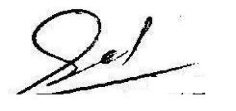               CDAO, Jajpur                                                                Senior Scientist & Head	                        Member    			                                                  MemberPERSONS ATTENDED THE MEETING   Senior Scientist & Head			KVK, JajpurSl.noNameDesignationMobile no.1Sri. Sarat Kumar PrustyCDAO, Jajpur99371969802Sri. Bimal kanti RaptanDAO, Jajpur94381912113Dr. Amresh KhuntiaProf. & I/C Technical Officer, GKMS, RRTTS  Ranital, Bhadrak94379268904Smt. Bijayalaxmi Panda	DSWO, Jajpur94385826135Sri. Biranchi Narayan MohantyHEW, Jajpur94374424436Sri. Debraj DasAPD Watershed94393639277Sri. Kutil Ch. DasDistrict Fishery Officer, Jajpur70770944918Sri. Bishnu Charana. JenaSecretary SAHELI  NGO73772836029Sri. Sridhara Ku. DashPPO, Jajpur943713267410Sri. Dilip Ku. MohantyDPD, ATMA943786278611Sri. Bijaya Ku. JenaSecretary PAGE NGO943809025612Sri. Lalita Ku. MohantySenior Scientist & Head,  KVK, Jajpur943804458413Mrs. Babita MishraScientist (Horticulture), KVK, Jajpur993836286314Sri. Subrata Ku. PanigrahiScientist (Agril. Extension), KVK Jajpur993786741015Dr.(Mrs). Bijayalaxmi MohantaScientist (Agril. Engg.), KVK, Jajpur917824356916Sri. Laxmidhara RoutFarmer, Dihakuransa993862003917Sri. Prasanta Ku. RoutFarmer, Dihakuransa707723021018Sri. Rabindra KhatuaFarmer, Mangarajpur9439036012